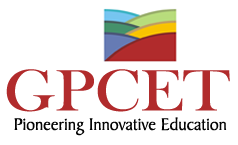 G.PULLAIAH COLLEGE OF ENGINEERING & TECHNOLOGY(Autonomous)Approved by AICTE | NAAC Accreditation with ‘A’ Grade | Accredited by NBA | Permanently Affiliated to JNTUATraining & Placement Cell2019 – 2020                    		                     20th Feb 2020             Congratulations to the following students who placed in 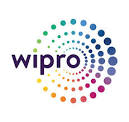                       With 3.5 L PA                   Head of  Corporate Affairs	Copy to Management, Principal (GPCET), Principal (RCEW)HOD’s of GPCET & RCEW (CSE / CIVIL / ECE / EEE / H&S / ME & MBA) Circulation among T & P Coordinators, Staff and StudentsSl NoROLL NUMBERNAME OF THE STUDENTBRANCHCOLLEGE116AT1A0426MIDDE FARHANAECEGPCET216AT1A0429MD FAYAZ SHAREEFECEGPCET316AT1A0464ABDULLAH SHAIKECEGPCET416AT1A0465MD MUJEEB UR REHMAANECEGPCET516AT1A0489RAGHURAMI REDDYECEGPCET616AT1A04A3ELICHERLA SAI SAMHITHAECEGPCET716AT1A04F1A VAMSHIDHARECEGPCET816AT1A0502KANALA AKHILA REDDYCSEGPCET916AT1A0524ATKUR HARISHPRASADCSEGPCET1016AT1A0540DINDUKURTHI LIKHITHACSEGPCET1116AT1A0545GUNDA NAGA PRANEETHACSEGPCET1216AT1A0589K SRIVIDYA LAKSHMICSEGPCET1316AT1A0591MOHAMMAD SUHAILCSEGPCET1416AT1A05A8BESTHA VIJAY KUMARCSEGPCET1516AT1A0414PARACOT BHAVANIECEGPCET1616AT1A0415ANKADALA BHAVYAECEGPCET1716AT1A0423GUNDAM DHANUSH REDDYECEGPCET1816AT1A0443BASIREDDY HARSHINIECEGPCET1916AT1A0455VALLAMKONDA KEERTHIECEGPCET2016AT1A0526B HEMACSEGPCET2116AT1A0549MEDA PADMAVATHICSEGPCET2216AT1A0556GAJJALA PRATHYUSHACSEGPCET2316AT1A0565K SAI KRISHNACSEGPCET2416AT1A0577YERRAMAREDDY SINDHURICSEGPCET2516AT1A0457BOYAPALLI LIKHITHAECEGPCET